Crawley’s Country Beef, LLC  2023 Pricing Per CutWhole Side of Beef - $2.25 lb. live weight/ $200.00 depositHalf Side of Beef- $2.50 lb. live weight/$100.00 depositFamily Beef Bundle & Budget Bundle -See BelowAll-Natural Grass Fed & Grass FinishedBoxesGrill Box - $144.002 Rib Eyes2 New York Strips2 Ribs4 Ground Beef         $10.00 savingsEconomy Box- $78.505 Ground Beef2 Tenderized Round Steak2 Stew Meat1 Arm Roast          $10.00 savingsCowboy Box- $59.002 Top Sirloin Steaks2 Ribs 2 Chili Meat               $10.00 savingsCowgirl Box- $50.504 Ground Beef1 Tenderized Round Steak1 Chuck Roast                 $6.00 savingsCave Man Box- $ 85.002 Rib Eye Steaks5 Ground Beef 90/102 Beef Liver         $10.00 savingsSlow Cooker Box- $52.501 Chuck Roast1 Tenderized Round Steak2 Stew Meat2 Meaty Soup Bones                 $10.00 savingsAll individual cuts, boxes, and bundles are subject to product availability; occasional substitutions may occur.Family Beef Bundle $900.00Approximately 100 pounds of family friendly frozen meat. We add a variety to ensure satisfaction by each member of your family. ¼ of beef.8 Ribeye Steaks 6 Tenderloin Filets6 New York Strips6 Tenderized Round Steaks2 Top Sirloin Steaks 2 Roasts                     4 Stew Meat 2 Chili Meat (1-pound packs)1 Brisket 2 Meaty Soup Bones1 Stock Bone Packs2 livers (1-pound packs)50 Ground Beef (1-pound packs) Picked up at the ranchBudget Bundle $475.00Approximately 50 pounds of family friendly frozen meat. We add a variety to ensure satisfaction by each member of your family. 1/8 of beef.4 Ribeye Steaks2 New York Strip Steaks6 Tenderized Round Steaks1 roast 2 Ribs2 Chili Meat (1-pound packs)4 Stew Meat1 Meaty Soup Bone1 Stock Bone Pack1 Liver20 Ground Beef (1-pound packs)Picked up at the ranchWhole Lamb & Goat $300.00 per animal$50.00 depositPlease call or email for questions 254-330-0016. info@texasbredorganicmeat.com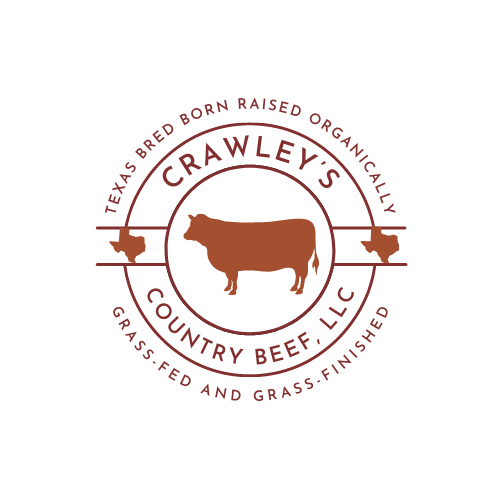 